Лекция 13 Особенности общения, связанные с поломВ этой главе обсуждаются результаты исследований особенностей общения мужчин и женщин. Говорится о том, каких партнеров выбирают дети и взрослые мужского и женского пола для общения, какие оценки даются лицами мужского и женского пола представителям своего и чужого пола, между представителями какого пола выше сплоченность, для кого из них выше значимость общения, каковы особенности восприятия других людей мужчинами и женщинами.7.1. Значимость общения для мужчин и женщинМногие авторы подчеркивают, что женщины во главу угла ставят отношения между людьми (N. Chodorow, 1989; J. Miller, 1986; C. Gilligan, 1990), что проявляется и в большей для женщин значимости общения.Имеющаяся уже у детей младшего ясельного возраста (1,5 года) половая эмоциональная дифференциация (большая эмоциональность девочек) и различие в интересах влияет и на различия общения детей мужского и женского пола. Так, играя в детском саду, мальчики проявляют интерес к предметам, а девочки — к личностным взаимоотношениям. Девочки обнаруживают больше ответственности и «материнского поведения» по отношению к другим детям. В любом возрасте девочки чаще мальчиков бывают задействованы в «социальных» играх с участием других детей. Большая озабоченность девочек своей внешностью и манерами поведения является косвенным проявлением их интереса к мнению о себе окружающих. Девочки задают родителям больше вопросов о социальных отношениях (W. Johnson, L. Termal, 1940; L. Terman, L. Tyler, 1954). Вследствие этого девочки больше готовы к общению, чем мальчики. О. А. Тырнов (1996), например, выявил, что юноши чаще, чем девушки, используют шаблонные типы взаимодействия. Они в меньшей степени владеют приемами и способами общения. Девушки же более гибки и вариативны в общении.Большее стремление девочек к общению показано и другими исследователями. Такая же закономерность была обнаружена и для взрослых (Психологические..., 1977; С. М. Петрова, 1995). А. А. Бодалевым (1983), например, установлено, что объем общения у мужчин в полтора раза меньше, чем у женщин.Большая значимость общения для женщин подчеркивается и тем фактом, что у людей в возрасте от 70 до 90 лет общительность дает высокую положительную корреляцию с переживанием счастья именно женщинами, но не обнаруживает такой же связи у мужчин (W. Johnson, L. Termal, 1940).7.2. Половые особенности социальной перцепцииБольшая субъективная значимость взаимодействия с другим человеком и вообще взаимоотношений имеет своим следствием сравнительно большее развитие у женщин, чем у мужчин, социально перцептивных способностей: женщины тоньше улавливают состояние другого человека по изменениям в тембре голоса и в других экспрессивных проявлениях, точнее определяют эффект своего собственного воздействия на другого человека.Так, по данным А. А. Бодалева (1976), девушки-студентки все основные стороны, в которых выражается внешний облик человека, фиксировали чаще, чем юноши-студенты. При этом различия в частоте фиксирования таких характеристик физической наружности, как рост и глаза, оказались достоверными.Преимущество девушек было выявлено по точности фиксирования таких характеристик, как оформление внешности воспринимаемых людей, пропорциональность телосложения, цвет волос и глаз и некоторых других.В. С. Агеев (1985) показал, что несмотря на кросскультурные различия между русскими и вьетнамскими студентами при оценке деловых, коммуникативных и личностных качеств незнакомого человека оценка представителей своего иола обнаруживает меньше различий, чем представителя противоположного пола (табл. 7.1).Таблица 7.1. Среднее количество значимых расхождений в оценках незнакомого человека, проценты<Женщины редко ошибаются в своих суждениях друг о друге. А. Кристи>Лица женского пола дают более детализированное описание другого человека, чем лица мужского пола. Это выявилось, в частности, в исследовании А. А. Бодалева. Девушки отмечали все качества личности (за исключением отношения к труду) чаще, чем юноши, при этом половые различия в частоте фиксирования коммуникативных черт характера и интеллектуальных качеств были достоверными. В то же время характеристику личности в целом юноши давали в 2 раза чаще, чем девушки.<Если хотите узнать о недостатках девушки, похвалите ее перед подругами. Б. Франклин>Та же закономерность показана А. И. Донцовым и Ш. В. Саркисяном (1980). Испытуемым предъявлялось по одной фотографии мужчины и женщины с нейтральным выражением лица. Мужчины при индивидуальном составлении портрета использовали меньше элементов, чем женщины. При этом при создании мужского портрета мужчины использовали больше элементов, чем при создании женского, независимо от отношения к описываемому объекту; женщины же при индивидуальном описании женщины использовали больше элементов, чем при описании мужчины, если отношение к ней было положительным, и меньше элементов, если отношение к женщине, изображенной на фотографии, было отрицательным.Лица женского пола при оценке людей более «добрые», чем лица мужского пола. Это следует из данных Ж. Лендел (1978): при оценке любимого учителя почти в каждом классе (с 8-го по 10-й) девочки указали больше позитивных качеств, чем мальчики (на 15,2 %), а при оценке нелюбимого учителя мальчики на 14,5 % указали больше негативных качеств, чем девочки.Для мужчин при восприятии женщин решающее значение имеют физические признаки привлекательности. Высокоэкспрессивные женщины воспринимаются как более дружелюбные, чем низкоэкспрессивные (J. Tucker, H. Friedman, 1993).А. А. Бодалев (1983) приводит данные, согласно которым низкие и высокие голоса у мужчин и женщин вызывают совершенно разные ассоциации по поводу личностных качеств владельцев голосов у слушающих их впервые людей. Напряженность в голосе женщины не привела к приписыванию ей негативных характеристик, в то время как напряженность в голосе мужчин обычно заставляла людей думать, что он не очень владеет собой, обладает невысоким интеллектом, уязвим и т. д.Многословие мужчин было воспринято как недостаток в их личности, а у женщин — как норма.7.3. Отношение к противоположному полуВо многих работах показано, что оценки представителей своего пола оказываются более высокими, чем представителей противоположного пола. И эта тенденция начинает проявляться уже у детей дошкольного возраста. При изучении Т. А. Репиной эмоционально-личностных отношений дошкольников выявилось, что взаимные выборы между детьми одного пола составили 84,8 %, а между детьми разного пола — только 15,2 %. При этом устойчивость выборов у девочек была большей, чем у мальчиков.Как отмечает В. Е. Каган (2000), дети обоего пола 4-6 лет считают, что девочки лучше мальчиков, с той разницей, что у мальчиков имеется эмоциональная установка «мальчики хуже девочек, и я плохой», а у девочек — «девочки лучше мальчиков, и я хорошая».Эта же тенденция выявлена и у школьников. Д. Хартли (D. Hartley, 1981) изучал, как мальчики и девочки оценивают поведение в школе представителей своего и противоположного пола. Выявилось, что мальчики оценивают поведение девочек только с положительной стороны, а свое собственное — как с положительной, так и с отрицательной. Девочки же определяют свое поведение как хорошее, а поведение мальчиков — как плохое. Авторская интерпретация этих фактов сводится к тому, что роль школьника и школьницы по-разному соотносится с полоролевыми стереотипами. Представления о «хорошей» школьнице и «настоящей» женщине не противоречат друг другу, в то время как быть хорошим (прилежным) школьником и в то же время «настоящим» мужчиной в сознании учащихся выступают как противоречивые представления.«Группы нередко укрепляют свою внутреннюю солидарность за счет подчеркивания негативных качеств представителей других групп и создания образа внешнего врага. Это свойственно как мужчинам, так и женщинам: и те и другие охотно отпускают острые шутки и делают уничижительные комментарии по адресу представителей противоположного пола» (Ш. Берн, 2001, с. 226).В исследовании Н. А. Васильева с соавторами (1979) на большой выборке школьников было выявлено, что эмоционально-личностная оценка представителей своего и противоположного пола существенно разнится у мальчиков и девочек. Во всех классах (с 1-го по 10-й) девочки в абсолютном большинстве случаев выше оценивали девочек, чем мальчиков.У мальчиков возрастная динамика оценок была сложнее. В младших классах они примерно одинаково часто эмоционально-положительно оценивали как мальчиков, так и девочек. В средних классах симпатии мальчиков явно были на стороне представителей своего пола. В старших классах картина резко меняется: симпатия к представителям своего пола встречалась редко, а частота проявления симпатий к девочкам даже превышала число симпатий, относимых к представителям того и другого пола в одинаковой степени (рис. 7.1).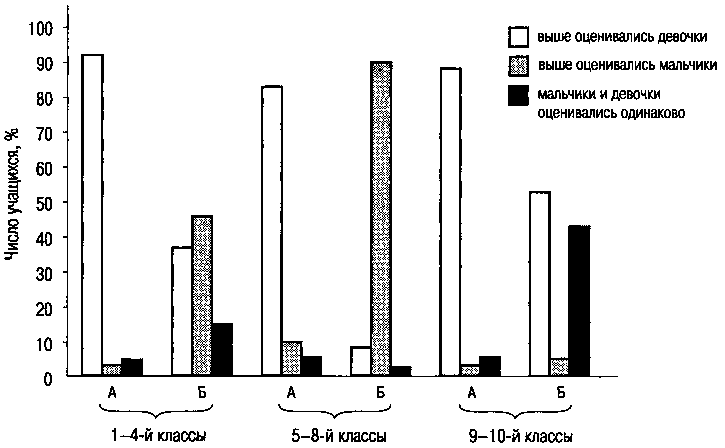 (А — оценки девочек; Б — оценки мальчиков)Рис. 7.1. Эмоционально-положительная оценка школьниками разных классов своих одноклассников одинакового и противоположного полаБолее положительное отношение к представителям своего пола сохраняется, по данным А. Г. Шестакова (1997), и у взрослых, хотя и это не так сильно выражено, как у детей. Так, проявили положительное отношение к изображению на фотографиях мужчин 32,2 % мужчин и 23,4 % женщин. Симпатию к женщинам проявили 23,6 % мужчин и 29,8 % женщин.7.4. Половые различия в отношении к другим объектам общенияПоловые различия в межнациональных отношениях. Как показано С. Д. Гуриевой (2001), предубеждение против лиц другой национальности (установки) у мужчин и женщин проявляются по-разному. У большинства женщин установка проявляется на эмоциональном уровне, а у мужчин — на когнитивном.П. В. Павликова (2001) показала, что у мальчиков старших классов в 1,5-2 раза больше, чем у девочек, выражены этноэгоизм, этноизоляционизм и национальный фанатизм. Это значит, что девочки более толерантно относятся к другим этническим группам: у них менее выражены неприятие к другим народам, стремление обособиться на своей национальной территории, чувство превосходства своего народа над другими.Отношение детей разного пола к животным. Как отмечает Е. В. Пендонен (2001), отношение к животным мальчиков и девочек среднего дошкольного возраста отличается характером проявлений (девочки более любознательны и эмоциональны, мальчики более рациональны) и степенью избирательности: для общения мальчики выбирают сильных животных (тигр, лев, бык и т. д.), а девочки — маленьких и беззащитных (котенок, собачка и т. д.). Девочки проявляют больший интерес к общению с животными, чем мальчики: задают больше вопросов, самостоятельно наблюдают за животными в уголке природы и т. д. Мальчики в обосновании поступков людей по отношению к животным опираются на знание норм и правил, а девочки — на собственные эмоции и чувства.7.5. Половые особенности выбора партнера общения детьмиРазличия в отношении детей к сверстникам противоположного пола сказываются и на выборе ими партнеров по общению и играм. Подобные тенденции имеются, по данным Е. Р. Слободской (1980), уже у ясельных детей 3 лет при игре со сверстниками. Столь раннее проявление половой дифференциации в общении, по мнению автора, позволяет ставить вопрос о вкладе в проявление данного феномена генетического фактора.По данным Е. Р. Слободской и Ю. М. Плюснина (1987), при пространственной близости детей (когда расстояние между ними меньше метра) отмечается отчетливое предпочтение мальчиков мальчиками, отсутствие взаимных предпочтений у девочек и меньшее ожидаемого число предпочтений друг друга детьми разного пола.Аналогичный характер предпочтений отмечается и во взаимодействиях во время предметной игры и отбирания предмета: мальчики предпочитают играть друг с другом и чаще отбирают предметы друг у друга; девочки взаимных предпочтений не демонстрируют, а частота контактов между мальчиками и девочками меньше ожидаемой.Выбирая партнеров для общения и игр, дети ориентируются на те личностные качества и модели поведения, которые соответствуют женскому и мужскому полу. Отношения между мальчиками строятся, как правило, на признании умений организовать, достичь положительного результата, отстоять свое мнение, защитить себя. Девочек в отношениях с девочками привлекают, прежде всего, душевные качества, внешность.Отечественные и зарубежные исследователи отмечают роль различий в интересах и предпочитаемых занятиях, которые во многом обусловливают объединение дошкольников для сюжетно-ролевых игр со сверстниками своего пола (J. Campbell, 1964; S. Golberg, M. Lewis, 1969; W. Hartup, A. Zook, 1960; Т. А. Репина, 1984; И. В. Тельнюк, 1999).Половая консолидация, наблюдающаяся у младших дошкольников, в преддошкольном возрасте не только укрепляется, но даже возрастает: 91 % избирательных контактов ребенок устанавливает со сверстниками своего пола и только 9 % — с детьми противоположного пола. Из всех игровых объединений 75 % были однородными по полу, а если учитывать только устойчивые объединения, то их число увеличивается до 91 % (Т. А. Репина).По данным И. В. Тельнюк, контакты и игровое взаимодействие детей дошкольного возраста одного пола в большинстве случаев более продолжительны, и при этом меньше возникает конфликтных ситуаций. Игровые контакты не нарушаются, если среди девочек играет один мальчик. Появление второго мальчика влечет за собой соперничество и рассогласованность в игровых действиях детей. Мальчики в свои игры тоже принимают девочек, но не любят, когда их много и не принимают девочек, которых отвергают эмоционально.Л. Кох (L. Koch et al., 1956) отмечает, что для мальчиков сверстники своего пола имеют большее значение, так как мальчики меньше тяготеют к взрослым, к семье, они более чувствительны к социальному давлению со стороны сверстников при неприемлемом для их пола поведении. Л. Вейцман (L. Weitzman, 1979) полагает, что одна из функций группы сверстников своего пола для мальчика состоит в том, что в ней он приобретает мужские черты и необходимую ему независимость от матери через солидарность со сверстниками и путем соревнования с ними. Поэтому для игр мальчиков более характерна групповая деятельность. Игры девочек происходят в группах меньших по размеру, в них меньше агрессивности, больше взаимности и доверительности (Lever, 1978).Оценка приемлемости другого человека связана с представлением о подобной же высокой взаимной оценке со стороны этого человека (Н. В. Бахарева, 1976). Эта связь выше у девочек, чем у мальчиков независимо от возраста. Следовательно, у девочек роль представлений о себе со стороны других имеет большее значение для установления с ними отношений, чем у мальчиков.В силу более высокой конкурентности мальчики чаще, чем девочки, предпочитают дружить с теми, кто добивается меньших успехов и дистанцируются от тех сверстников, кто имеет лучшие учебные или спортивные показатели (S. Cross, L. Madson, 1997). Студентки же, наоборот, дружили с теми, кто добивался лучших результатов, чем они сами.7.6. Круг общения у женщин и мужчинА. А. Бодалев показал, что в круг непосредственного общения у женщин разновозрастных лиц входит больше, чем у мужчин. Это подтверждается и данными, полученными И. С. Коном (1973). Если юноши в общении с представителями противоположного пола ориентируются в основном на сверстниц, то девушки в значительной их части — на более старших представителей мужского пола. Так, по данным И. С. Кона, на вопрос: «Друга какого возраста вы бы предпочли?» юноши в 80 % отдали предпочтение сверстнику, в 20 % — старшему и лишь в редких случаях — младшему. Девушки же отдают предпочтение старшим в 40-50 % и никого не выбирают моложе себя. При этом их позиция в отношении общения с лицами разного возраста крайне противоречива. Так, они охотно попечительствуют (помогают, наставляют, ухаживают) именно над младшими детьми.По данным А. А. Бодалева (1983), в круге ближайшего общения мужчин людей, занимавшихся одинаковой с ними деятельностью, оказалось на 21-34 % больше, чем у женщин. У мужчин, по сравнению с женщинами, среди субъективно значимых для них людей, с которыми они непосредственно общались, оказалось также больше лиц с более высоким социальным статусом (на 24-27 %).Основанием для включения того или иного человека в круг общения у мужчин является возможность получения от этих лиц различного рода помощи, а также участие их в удовлетворении повседневных бытовых потребностей. С возрастом причины формирования круга непосредственного общения меняются. Если у детей предпочтение отдается по эмоционально-половому признаку, то у взрослых главным фактором в выборе партеров общения является прагматизм.Интересные факты выявили Р. Хаген и А. Кан (R. Hagen, A. Kahn, 1975): в реальном межличностном взаимодействии и в чисто личностном плане высококомпетентные женщины не пользуются расположением не только мужчин, но и женщин. Авторы экспериментально установили, что и те и другие стремятся исключить из своей группы компетентных женщин. Авторы объясняют это тем, что высокая компетентность женщин нарушает существующие полоролевые стереотипы. Проигрыш мужчины женщине почти всегда означает снижение его самооценки, поскольку «настоящий» мужчина должен всегда обыгрывать женщину (очевидно, по этой причине проводятся отдельные для мужчин и женщин соревнования на первенство мира по шахматам, хотя некоторые выдающиеся представительницы «слабого пола» неоднократно доказывали, что они не слабее многих международных гроссмейстеров).В пожилом возрасте женщины склонны к активному расширению межличностных контактов, в то время как мужчины ограничивают свои контакты рамками семьи (Н. В. Панина, Н. Н. Сачук, 1985).7.7. Теснота общения и полСреди дружащих девочек отношения более доверительные, чем среди мальчиков (K. Rubin, 1983). У девочек близкие дружеские отношения с противоположным полом завязываются раньше, чем у мальчиков (R. Sharabany, R. Gershony, J. Hoffman, 1981).Эта же тенденция сохраняется и у взрослых. Согласно данным М. Арджайла и других авторов (M. Caldwell, L. Peplau, 1982; K. Dolgin et al., 1991), женщины имеют более тесные дружеские взаимоотношения, чем мужчины, они более склонны к самораскрытию и ведут более интимные разговоры. Причем интимность отношений сильно проявляется уже у девочек-подростков, что побуждает их к установлению контактов с лицами противоположного пола. А. А. Бодалев (1979) отмечает, что косвенным свидетельством большей значимости сферы межличностных, в частности интимных, коммуникаций для женщин и меньшей — для мужчин являются причины мужских и женских неврозов. По данным психоневрологического института им. В. М. Бехтерева, около 80 % неврозов женщин является следствием такого развития взаимоотношений в семейной сфере, которое расходится с их желаниями, с их притязаниями, а у мужчин этот фактор имеет отношение к неврозам только в 20 % случаев. Отсутствие интимных отношений женщины переживают сильнее, чем мужчины, но при этом они способны лучше маскироваться и сублимироваться.И мужчины, и женщины описывают свои дружеские отношения с женщинами как более близкие, приносящие радость и взаимную заботу.Хотя мужчины более склонны к совместной деятельности и совместным играм с друзьями, они имеют больше «секретов», чем женщины, менее откровенны и неохотно делятся с другими интимной информацией. Даже испытывая достаточно сильное чувство привязанности, они боятся его проявлять, так как самораскрытие считается признаком слабости и приводит к потере уважения со стороны других мужчин. Поэтому мужчины более одиноки, чем женщины. Несмотря на то что круг общения у мужчин может быть шире, общение носит более поверхностный характер, чем у женщин. От мужчин редко ждут эмоциональной поддержки, так как они реагируют на раскрытие перед ними чувств другого человека настолько логично и безэмоционально, что это можно принять за отвержение. В свою очередь мужчины, избегающие самораскрытия, тем самым уменьшают возможность получить поддержку от других, поскольку окружающие могут и не догадываться, что им требуется такая поддержка (M. Saurer, R. Eisler, 1990).Женщины считают свое общение с близкими им людьми более тесным и стабильным, чем мужчины. Пятьдесят семь процентов женщин отмечали увеличение с возрастом близости с другими людьми, и лишь 7 % из них говорили об уменьшении. У мужчин только 20 % обследованных подтвердили ее увеличение, а 51 % — уменьшение; 29 % мужчин оценили свои коммуникативные контакты с женщинами как более близкие и вместе с тем как более неустойчивые.Сплоченность. По данным В. Н. Васильевой и Н. А. Васильева (1979), в младших классах сплоченность девочек выше, чем мальчиков, однако с 5-го класса мальчики становятся более сплоченными, чем девочки (табл. 7.2). Большая сплоченность мужчин по сравнению с женщинами подтвердилась и на студенческих учебных группах: в мужских группах коэффициент сплоченности был в пределах 0,28-0,53, а в женских — 0,08-0,11.Таблица 7.2. Коэффициент сплоченности лиц мужского и женского пола различного возрастаЭти данные свидетельствуют о том, что девочки, придя в школу, быстрее устанавливают контакты друг с другом, чем мальчики, но эти контакты у них менее прочные и легко разрушаются в средних и старших классах. Отсутствие контактов между мальчиками и девочками приводит к тому, что общая сплоченность в 1-8-х классах практически была нулевой (от 0,09 до 0,16) и только в 9-10-х классах выросла до 0,59-0,27.По данным В. А. Гончарова (2001), число «изгоев» среди школьников 7-8-х классов значительно выше у девочек, хотя часто они не осознают своего положения в классе. Девочки отвергаются из-за особенностей темперамента или интеллекта, а мальчики — из-за особенностей характера. Число школьников, получивших большое число положительных выборов, больше у мальчиков (41-54 %), чем у девочек (37-42 %), что подтверждает большую сплоченность среди мальчиков, чем среди девочек.Как отмечает Я. Л. Коломинский (А. А. Реан, Я. Л. Коломинский, 1999), чаще всего представителей противоположного пола выбирают те ученики младших и средних классов, которые занимают неблагоприятное положение в системе личных взаимоотношений. Так, если «звезды» выбирали представителей противоположного пола в 30 %, то отвергаемые — в 75 %.По данным зарубежных авторов, отношения между мужчинами характеризуются большей конфликтностью и соревновательностью (E. Aries, E. Johnson, 1983; R. Aucket et al., 1988; K. Farr, 1988). Конфликтные отношения между собой мальчики выясняют посредством силы, отвергая более слабого. Конфликтные ситуации между девочками решаются на эмоциональном уровне, в спорах, бойкотировании. Они чаще «наговаривают» друг на друга. Среди девочек распространены нежные прозвища, тогда как мальчики за основу кличек берут физические особенности или фамилии.7.8. Мужской и женский стили общенияМанере общения мужчин и женщин придавали большое значение еще в Древней Греции. Например, мужчине полагалось держать голову высоко поднятой, в противном случае его могли принять за гомосексуалиста. Женщинам, наоборот, не полагалось смотреть собеседнику прямо в глаза. Отведенный в сторону взгляд свидетельствовал о стыдливости, скромности, покорности. Правда, с веками нравы меняются. Теперь женщины взгляд не отводят. Наоборот, по данным Р. Экслайна, женщины чаще смотрят на интервьюеров, чем мужчины.Мужской стиль общения с самого раннего детства выглядит более активным и предметным. Мужчины более прямолинейны в своих потребностях, что делает их более понятными и предсказуемыми по сравнению с женщинами. Мужской стиль подчеркивает независимость, склонность к действиям, характерный для людей, облеченных властью, а женский — взаимозависимость. Мужчины говорят с нажимом, перебивают собеседника, тверже смотрят в глаза, реже улыбаются (Bartol, Martin, 1986; Carli, 1991; Johnson, 1993; Major et al., 1990; Cross, Madson, 1997). Правда, многое зависит от группы общения и позиции в ней мужчины. В чисто мужских группах мужчины улыбаются и смеются реже, чем женщины в чисто женских группах. Однако в смешанных группах мужчины-лидеры, общаясь с женщинами-подчиненными, и мужчины-подчиненные, общаясь с женщинами-лидерами, улыбались чаще, чем женщины (C. Johnson, 1993). Женщины же (особенно в разнополых группах) предпочитают менее прямые способы воздействия на собеседника — они меньше перебивают, более тактичны и вежливы, менее самоуверенны. Они чаще задают вопросы, повторяя их, чаще выражают сомнение или отрицание по поводу своих высказываний, чтобы смягчить свое мнение и проявить хотя бы минимальную поддержку другому говорящему. Л. Карли с соавторами (L. Carli et al., 1995) нашли, что у женщин несколько больше, чем у мужчин, выражены оправдывающаяся интонация, дружелюбность в экспрессии лица, степень наклона и напряженность позы, спокойная жестикуляция. Женщины-лидеры смеялись одинаково часто при общении как с мужчинами, так и с женщинами (в отличие от мужчин-лидеров, которые смеялись лишь в присутствии противоположного пола — C. Johnson, 1993).Мужское общение характеризуется большей эмоциональной сдержанностью, стремлением к доминированию, к креативным и рациональным способам взаимодействия (L. Carli et al., 1995). Мужчины общаются друг с другом на большем расстоянии, у них меньше принято обниматься и особенно целоваться. Это обусловлено, как полагают некоторые авторы, боязнью, что их заподозрят в гомосексуализме. Правда, эти нормы выдерживаются не во всех странах. В Марокко, как пишет Ш. Берн, мужчины свободно могут ходить по улицам, держась за руки или даже под локоть. Для мужчины содержание совместной деятельности важнее, чем индивидуальная симпатия к партнерам.Женщины свободнее выражают свои эмоции и чувства, в том числе с лицами противоположного пола, они располагают большим диапазоном межличностных дистанций, каждая из которых показывает определенный уровень близости с человеком (D. Forsyth, 1990). Вследствие большей социальной ориентированности женщины четче осознают те хрупкие связи, которые объединяют людей и делают их общение более доверительным. Женский стиль общения связан с такими межличностными отношениями, для которых характерны подчиненные, либо социально желательные стратегии поведения, демонстрируя которые женщина опирается в большей степени на интуицию (G. Jones, C. Jacklin, 1988).Обмен взглядами. Как отмечают Е. Р. Слободская и Ю. М. Плюснин (1987), взглядов, направленных мальчиками на мальчиков, больше, чем направленных на девочек. У девочек взглядов, направленных на мальчиков, тоже больше, чем взглядов, направленных на девочек.Правда, имеются и другие наблюдения. Так, В. Айкс и Р. Барнс (W. Ickes, R. Barnes, 1978) заметили, что юноши и девушки с традиционными представлениями о половых ролях реже смотрят друг на друга, реже разговаривают друг с другом, меньше улыбаются и используют меньше жестов при общении по сравнению с теми студентами, полоролевые установки которых более либеральны. Возможно, что эти особенности общения лиц разного пола друг с другом обусловлены стеснительностью, связанной с возрастными особенностями.Женщины чаще смотрят на собеседника во время слушания, чем во время говорения, у мужчин же таких различий нет (J. Hall, 1996).Различия в обращениях. Обращения, направленные к мужчинам и женщинам, тоже различаются. Р. Рубин (R. Rubin, 1981) выявила при опросе университетских преподавателей, что студенты называют по имени молодых преподавателей-женщин гораздо чаще, чем мужчин. Спортивные обозреватели называют теннисисток по имени гораздо чаще, чем теннисистов (соответственно в 53 % и 8 % случаев). В ласкательных прозвищах женщина превращается в еду или детенышей животных: сладкая, овечка, конфетка, котеночек, зайчик, цыпленок и т. п. По мнению психологов, это подтверждает отношение к женщине как человеку, имеющему более низкий статус.Жесты, используемые мужчинами и женщинами в процессе общения. Жесты во время общения используются мужчинами и женщинами в разных вариациях и с разной частотой. Мужчины чаще используют прикосновения к другим, чем женщины, последние предпочитают прикосновения к себе.Жест доверия — «Купол» — пальцы соединяются наподобие купола храма (рис. 7.2).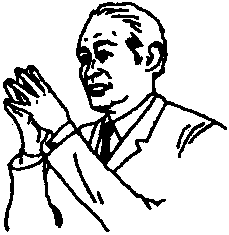 Рис. 7.2. Жест доверияЭто означает доверительность, но часто вместе с тем некоторое самодовольство, уверенность в своей непогрешимости, эгоистичность или гордость. Этот жест немедленно сообщает, что человек очень уверен в том, что он говорит. Такую позу можно принять, чтобы вызвать абсолютное доверие к себе. Во время этого жеста руки могут находиться на разной высоте. Женщины обычно соединяют пальцы на коленях в положении сидя или чуть выше пояса в положении стоя.Жест «руки, прикладываемые к груди» (рис. 7.3) еще со времен Древнего Рима расценивается как открытость и честность. Женщины этот жест используют редко.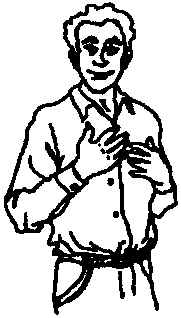 Рис. 7.3. Жест «Руки, прикладываемые к груди»Защитное поглаживание шеи ладонью (рис. 7.4). Во многих случаях, когда человек занимает защитную позицию, рука движется назад, как бы оттягиваясь для удара или отдергиваясь как от ожога, но это маскируется тем, что следом за этим человек кладет руку на шею. Женщины обычно при этом поправляют прическу.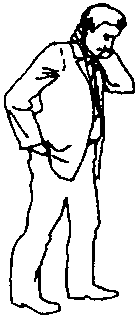 Рис. 7.4. Защитное поглаживание шеи ладоньюДля женщины типичный жест неуверенности — медленное и изящное поднимание руки к шее; если надето ожерелье, то рука притрагивается к нему, как бы проверяя, на месте ли оно.Для маскулинной манеры поведения характерны сидение с широко расставленными ногами, широкий шаг, разговор громким голосом (P. Gallaher, 1992).Роль ростовых соотношений между мужчинами и женщинами. В экспериментах М. Арджайла с группой оксфордских психологов выявилась четкая связь между «дистанцией разговора» и ростом собеседников, причем эта связь для мужчин и женщин оказалась разной. Чем выше мужчина, тем ближе он подходит к собеседнику и, наоборот, чем меньше рост мужчины, тем дальше он предпочитает находиться от своего собеседника. У женщин же наблюдалась прямо противоположная зависимость. Объясняют это авторы эксперимента тем, что в нашем обществе сложилась своеобразная «культурная норма» — мужчина должен быть высокого роста, а женщина, напротив, миниатюрной. Поэтому люди стремятся неосознанно соответствовать этим нормам. Рослому мужчине приятно стоять рядом со своим собеседником, а высокая женщина, наоборот, стремится отойти подальше, чтобы скрыть свой недостаток. Отсюда следует, что не нужно во время разговора близко подходить к высокой женщине или малорослому мужчине — им это будет неприятно. С другой стороны, к миниатюрной женщине или к рослому мужчине можно подходить почти вплотную — им это будет приятно.Как отмечает В. М. Погольша (цит. по В. Н. Куницыной и др., 2001), мужской и женский стили общения в основном формируются под влиянием исторически сложившихся полоролевых стереотипов, хотя не отрицается и роль психофизиологических особенностей. Действительно, вряд ли потребность девочек выражать свои эмоциональные переживания в общении со сверстницами тоже является лишь следствием подражания матери. Большинство девочек от природы более эмоциональны, а это значит, что у них сильнее выражена и потребность в разрядке эмоционального напряжения. Скорее поведенческие характеристики следует рассматривать как фенотипические, как сплав врожденного и приобретенного.Контрольные вопросы1. Для кого значимость общения больше: для мужчин или женщин?2. Каковы особенности социальной перцепции людей разного пола?3. Как дети и взрослые относятся к представителям своего и противоположного пола?4. Какие имеются половые особенности при выборе партнера общения?5. Чем отличается круг общения у мужчин и женщин?6. У кого больше теснота общения: у мужчин или женщин?7. Какова манера общения у мужчин и женщин?8. Какую дистанцию нужно соблюдать в общении мужчинам и женщинам, существенно различающимся по росту?Объект восприятияЮношиДевушкиВьетнамская девушка16,25,4Русская девушка12,65,4Вьетнамский юноша5,416,2Русский юноша7,212,6Пол \ Классы12345678910Мальчики0,040,010,170,160,640,700,910,050,800,89Девочки0,290,400,230,430,580,290,39-0,040,700,31